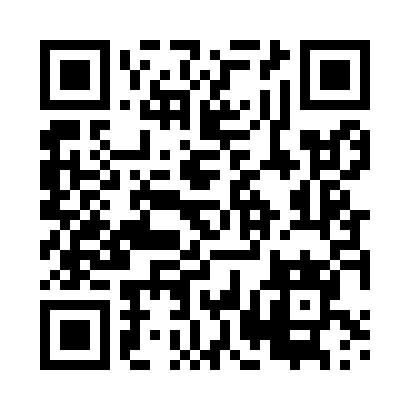 Prayer times for Lopiennik, PolandWed 1 May 2024 - Fri 31 May 2024High Latitude Method: Angle Based RulePrayer Calculation Method: Muslim World LeagueAsar Calculation Method: HanafiPrayer times provided by https://www.salahtimes.comDateDayFajrSunriseDhuhrAsrMaghribIsha1Wed2:375:0412:285:357:5310:092Thu2:345:0212:285:367:5510:123Fri2:305:0012:285:377:5710:154Sat2:274:5812:285:387:5810:185Sun2:234:5612:285:398:0010:226Mon2:204:5512:285:408:0110:257Tue2:164:5312:285:418:0310:288Wed2:134:5112:285:428:0510:319Thu2:134:5012:285:428:0610:3410Fri2:124:4812:275:438:0810:3511Sat2:114:4712:275:448:0910:3612Sun2:114:4512:275:458:1110:3613Mon2:104:4312:275:468:1210:3714Tue2:094:4212:275:478:1410:3815Wed2:094:4112:275:488:1510:3816Thu2:084:3912:275:498:1710:3917Fri2:084:3812:285:508:1810:4018Sat2:074:3612:285:508:1910:4019Sun2:074:3512:285:518:2110:4120Mon2:064:3412:285:528:2210:4121Tue2:064:3212:285:538:2410:4222Wed2:054:3112:285:548:2510:4323Thu2:054:3012:285:548:2610:4324Fri2:054:2912:285:558:2810:4425Sat2:044:2812:285:568:2910:4526Sun2:044:2712:285:578:3010:4527Mon2:044:2612:285:578:3110:4628Tue2:034:2512:285:588:3210:4629Wed2:034:2412:295:598:3410:4730Thu2:034:2312:295:598:3510:4731Fri2:024:2212:296:008:3610:48